                  AULA 11 – SEQUÊNCIA DIDÁTICA – TECENDO O SABER                                           23/11/2020 A 27/11/20201 – LEIA COM BASTANTE ATENÇÃO E COMPLETE COM A SÍLABA QUE FALTA: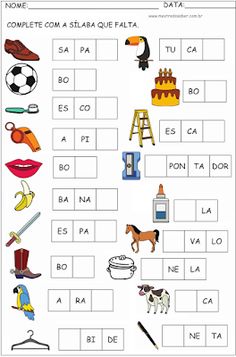 2- ESCREVA NA TABELA ABAIXO, QUAIS SÃO OS ANIMAIS QUE APARECEM NESTA ATIVIDADE:FORME UMA FRASE COM CADA UM DOS ANIMAIS QUE VOCÊ LISTOU ACIMA.....................................................................................................................................................................................................................................................................................................................................................................................................................................................................................................................................................................................................................................3 - SISTEMA MONETÁRIO                                       O REAL       O DINHEIRO QUE USAMOS ATUALMENTE NO BRASIL CHAMA-SE REAL. OBSERVE AS CÉDULAS REPRODUZIDAS A SEGUIR E LIGUE O VALOR DE CADA UMA DELAS, CONFORME O EXEMPLO: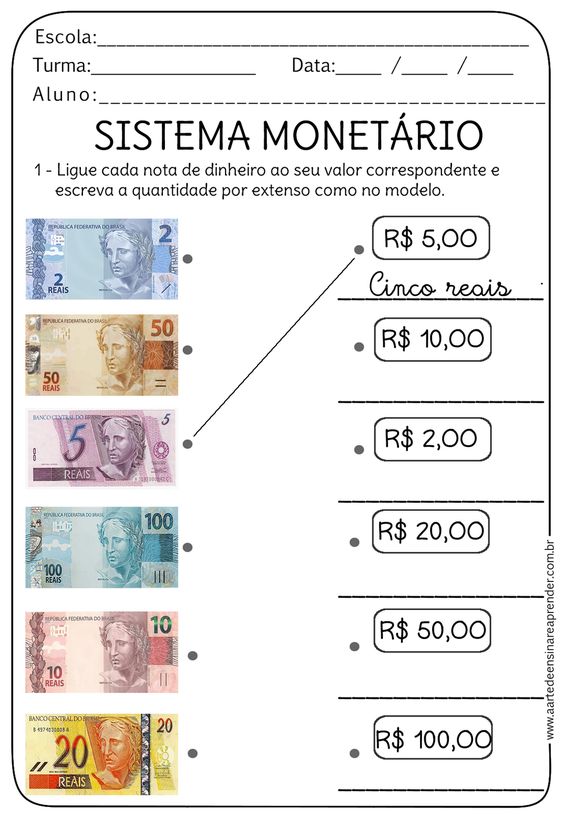 4. RESPONDA AS QUESTÕES: QUANTAS CÉDULAS DE 2 REAIS SÃO NECESSÁRIAS PARA TROCAR POR UMA CÉDULA DE 10 REAIS?QUANTAS CÉDULAS DE 2 REAIS SÃO NECESSÁRIA PARA TROCAR POR UMA CÉDULA DE 20 REAIS?QUAIS CÉDULAS VOCÊ USARIA PARA OBTER 50 REAI? 5 -  COM AJUDA DE UM FAMILIAR, LEIA E REALIZE AS ATIVIDADES DAS PÁGINAS 176 E 177 NO LIVRO DE MATEMÁTICA “APRENDER JUNTOS 2”.6 - MONTAR E RESOLVER AS OPERA ÇÕES:112 + 134 = ---------------               221 + 143  =  ------------                  152 + 113 = --------------756 – 623 = ---------------               548 – 216  = -------------                  834 – 413 = --------------7 – ESCREVA COMO SE LÊ O RESULTADO DE CADA OPERAÇÃO.------------------------------------------------------------------------------------------------------------------------------------------------------------------------------------------------------------------------------------------------------------------------------------------------------------------------------------------------------------------------------------------------------------------------------------------------------------------------------------------------------------------------------------------------------------------------------------------------------------------------------------------------------------------------------------------------------------------------------------------------------------------------------------BOA SORTE A VOCÊ, OBRIGADA FAMÍLIA. BOA SEMANA A TODOS !!!Escola Municipal de Educação Básica Augustinho Marcon.Catanduvas, novembro de 2020.Diretora: Tatiana Bittencourt Menegat. Assessora Técnica Pedagógica: Maristela Apª. Borella Baraúna.Assessora Técnica Administrativa: Margarete Petter Dutra.Professora: Salete SagginAluno(a): 2º ano 2